Аптечная наркомания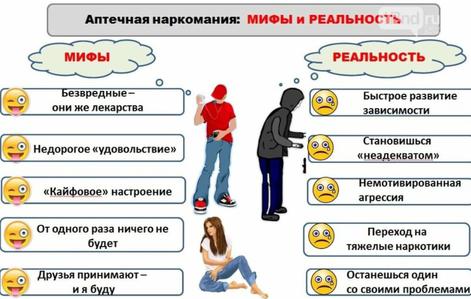 В современном мире постоянно появляются новые риски, способные повлиять на сохранение жизни и здоровья людей. В настоящее время получает распространение такое явление, как «аптечная наркомания».Она представляет собой прямую угрозу для всего общества, а наиболее уязвимой категорией становятся подростки и молодежь.«Аптечные наркотики» – общеупотребимое название лекарственных препаратов, которые можно купить в аптеке, часто даже без рецепта, и которые используются потребителями в немедицинских целях для достижения состояния опьянения, сходного с наркотическим. Эти препараты могут в определенных дозах вызывать привыкание и формирование зависимости.Признаки употребления аптечных наркотиков беспричинное изменение настроения нарушение координации движений раздражительность и агрессия возможны панические атаки рассеянное внимание невнятная речь повышенное потоотделение расширенные (либо суженные) зрачки изменение пульса, артериального давления и температурыПоследствия употребления аптечных наркотиковКраткосрочные спад настроения (вплоть до депрессии) тошнота, рвота головная боль судороги, потеря сознания остановка дыхания нарушения сердечного ритмаДолгосрочные ухудшение внимания, памяти и мышления депрессия и мысли о самоубийстве формирование зависимости желудочно-кишечное кровотечение острая почечная недостаточность токсическое поражение печени ухудшение или полная утрата зрения паралич конечностейБудьте бдительны! Берегите своих детей!Если пришла беда…Что нужно помнить родителям?1. Недоступность лекарственных препаратов для детей, независимо от возраста ребенка!2. Собственный родительский пример ответственного отношения к своему здоровью, недопущение бесконтрольного употребления лекарств и самолечения, обращение к врачу в случае заболевания.3. Наличие родительского контроля в виде сетевых фильтров, родительских программ слежения и.т.д. при пользовании ребенком компьютером, посещении социальных сетей и приложений.4. Умеренная бдительность и настороженность родителей по отношению к любым изменениям в поведении подростка (агрессия, изменение сна, аппетита, смена окружения, внезапный интерес к домашней аптечке, обнаружение у ребенка облаток от медикаментов, таблеток, шприцев и т.д.)5. При появлении признаков отравления лекарственными препаратами срочно вызвать скорую помощь!6. До приезда врачей ничего не трогать, не выбрасывать коробки из-под лекарств, блистеры, пузырьки – это поможет врачам быстрее определить проблему и найти антидот.Куда обращаться за консультацией и помощью?Только своевременно оказанная медицинская помощь на ранних стадиях начала употребления психоактивных веществ поможет предотвратить развитие более серьезных и опасных последствий, таких как тяжелая зависимость, переход на нелегальные и смертельно опасные наркотики, передозировки и отравления наркотиками, психозы, а порой и летальный исход.От того, насколько своевременно будут приняты действенные меры, зависит успех преодоления этой проблемы.Если в вашей семье случился факт употребления наркотических или психотропных веществ, без промедления обращайтесь за квалифицированной помощью к специалисту – врачу психиатру-наркологу.ГБУЗ «Наркологический диспансер»министерства здравоохранения Краснодарского краяДиспансерно-поликлиническое отделение № 2г. Краснодар, ул. Евдокии Бершанской, д. 17телефон: 8 (861) 266-34-90, 8 (861) 266-74-60Единый консультативный телефон: 8 (861) 245-45-02www.narco23.ruА также Вы можете обратиться в наркологический кабинет медицинской организации по Вашему месту жительства